Produktspesifikasjon forStrekning (916)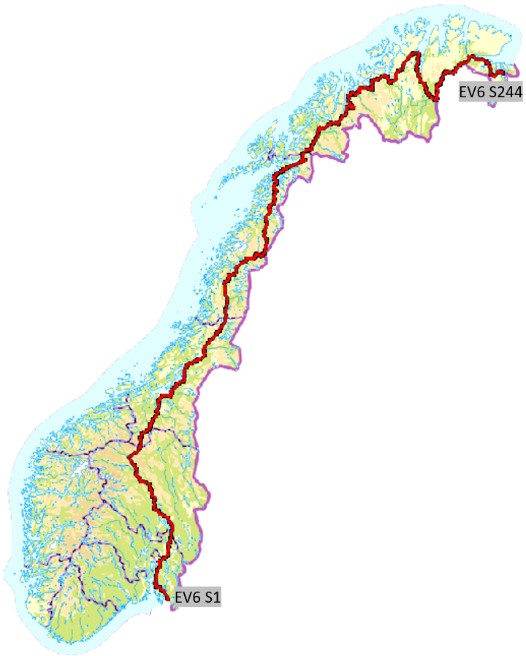 Figur 1	Vegsystemet E6 er delt inn i 244 StrekningerInnledningDette er en produktspesifikasjon for vegobjekttypen Strekning i NVDB. Produktspesifikasjon er oppdatert i henhold til Datakatalogversjon 2.28Sist oppdatert dato: 2022.03.10.Om vegobjekttypen Tabell 2-1 gir generell Informasjon om vegobjekttypen hentet fra DatakatalogenTabell 2-1	Informasjon om vegobjekttypenBruksområder Tabell 3-1 gir oversikt over viktige bruksområder for NVDB-data. Det er markert hvilke av disse som er aktuelt for denne vegobjekttypen. I noen tilfeller er det gitt mer utfyllende informasjon.Tabell 3-1	Oversikt over bruksområderRegistreringsregler med eksemplerRegistreringsreglerNedenfor presenteres regler for registrering av data knyttet til gjeldende vegobjekttype. For noen regler er det i kolonne til høyre referert til utfyllende eksempler.Eksempler StrekningsobjektStrekning – en del av vegsystemreferansenHvilke deler av vegnettet skal dekkes av StrekningDelstrekninger innenfor en StrekningStrekning og delstrekninger for fv. 222 i HamarAdskilte løp, veg i dagen – E6 Ulvensplitten og rv. 163 ØkernAdskilte løp, tunnel – E8 TromsøysundtunnelenRelasjoner Vegobjekttypen har ingen relasjoner til andre vegobjekttyper i NVDB.EgenskapstyperI det følgende beskrives egenskapstyper tilhørende aktuell vegobjekttype. Vi skiller på standard egenskapstyper og geometriegenskapstyper.Standard egenskapstyperEgenskapstyper som ikke er geometriegenskapstyper regnes som standard egenskapstyper. Disse gir utfyllende informasjon om vegobjektet.  Tabell 6-1 gir oversikt over alle standard egenskapstypene tilhørende Strekning. Tabell 6-1	Oversikt over egenskapstyper med tilhørende tillatte verdierGeometriegenskapstyper (egengeometri)Vegobjekttypen har ikke geometriegenskapstyper.UML-modellRelasjoner (mor-datter)UML-diagram viser relasjoner til andre vegobjekttyper.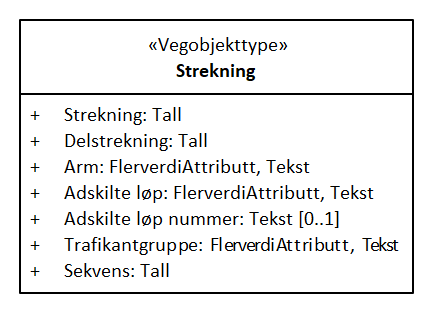 BetingelserUML-diagram viser egenskaper med betingelser.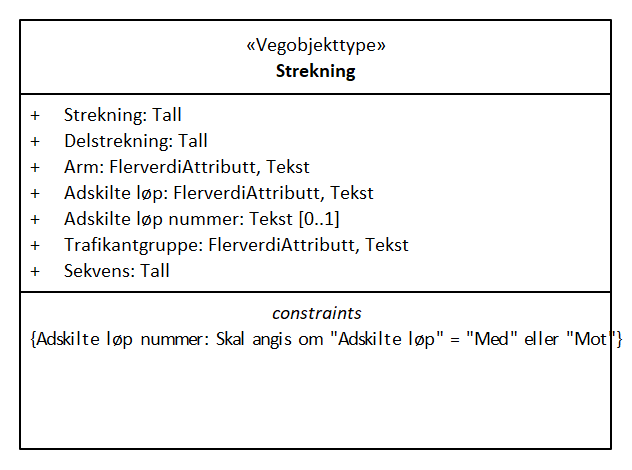 Tillatte verdierUML-diagram viser egenskaper med tillatte verdier.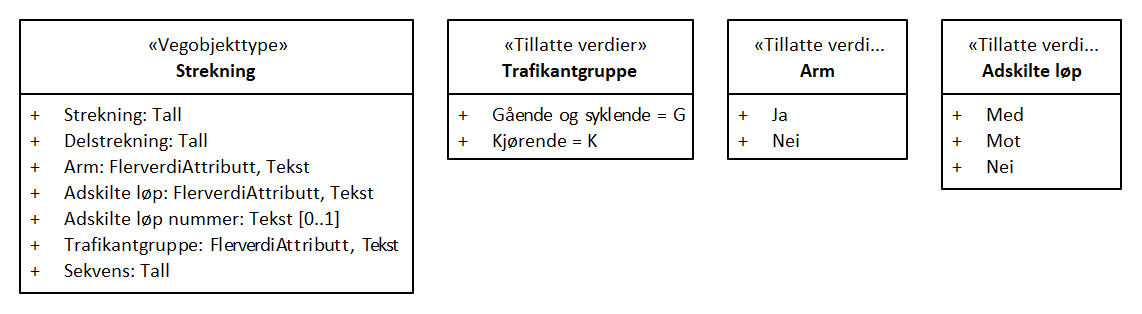 Navn vegobjekttype:StrekningDefinisjon:Deler inn vegsystemet i praktisk håndterbare størrelser nummerert i stigende rekkefølge i vegens retningRepresentasjon i vegnettet:StrekningKategoritilhørighetKategori 1 - Nasjonale data 1Sideposisjonsrelevant:NeiKjørefeltrelevant:NeiKrav om morobjektNeiKan registreres på konnekteringslenkeJaBruksområdeRelevantUtfyllende informasjonNTP - OversiktsplanleggingXVegnett - navigasjonXStatistikk XBeredskapXSikkerhetXITSXVTS – InfoXKlima – MiljøXVegliste – framkommelighetXDrift og vedlikeholdXAnnet bruksområdeNr.Nr.RegelEks.1GenereltaVegobjekttypen Strekning deler inn et vegsystem i håndterbare størrelser, nummerert med unike nummer i stigende rekkefølge i vegens retning.4.2.1bStrekning er den andre delen av en sammensatt koblingsnøkkel og rapporteringsnøkkel kalt Vegsystemreferanse. V830 Nasjonalt vegreferansesystem har en fullstendig beskrivelse av Vegsystemreferansen.4.2.22Omfang – hva skal registreresaHele vegnettet for kjøreveg skal dekkes av Strekning. Dette gjelder også gang- og sykkelveg, sykkelveg og gågate. Resten av vegnettet for gående og syklende trenger ikke å ha denne objekttypen.4.2.33Forekomster – oppdeling ved registreringEn strekning skal maksimalt være 10 km lang.En strekning deles inn i delstrekninger for å gi hver del av vegnettet som hører til den aktuelle strekning en unik vegsystemreferanse.4.2.44EgengeometriaEt strekningsobjekt skal ikke ha egengeometri5EgenskapsdataaDet framkommer av oversikten i kapittel 6.1 hvilke egenskapstyper som kan angis for denne vegobjekttypen. Her framkommer det også hvilken informasjon som er absolutt påkrevd (1), påkrevd (2), betinget (3) og opsjonell (4). I kapittel 7.3 finnes UML-modell som gir oversikt over egenskaper og tilhørende tillatte verdier.bEgenskapstype Strekning: Unikt nummer for en bestemt strekning i et vegsystem. Eksisterende veger starter normalt sett med strekningsnummer 1. For veg under bygging tildeles et unikt strekningsnummer >1000.cEgenskapstype Delstrekning: Deler opp strekningen etter vegens funksjon, f.eks. hovedløp, armer eller gang- og sykkelveger. Nummeret er unikt innenfor strekningen. For riks- og fylkesveger er nummerserien delt ved at veger for kjørende får delstrekningsnummer <100, og veger for gående og syklende får delstrekningsnummer i intervallet 100-999.4.2.5dEgenskapstype Arm: Angis med egenskap ja eller nei ut fra om delstrekningen er en arm til hovedløpet eller ikke. Armer har som regel delstrekningsnummer mellom 10-99. 4.2.5eEgenskapstype Adskilte løp: Benyttes der delstrekninger har så fysisk adskilte løp eller kjørebaner at disse referansemessig må håndteres hver for seg. Skal ha verdi med der kjøreretningen er med metreringsretningen for den aktuelle vegen. Skal ha verdi mot der kjøreretning er mot metreringsretningen for resten av vegen. Ved tildeling av meterverdier «stables» de adskilte løpene etter hverandre, og meterverdiene følger disse sammenhengende. Se V830 Nasjonalt vegreferansesystem for detaljert beskrivelse av dette.4.2.64.2.7fEgenskapstype Adskilte løp nummer: Nummerering skal være unik innenfor strekningen slik at man vet hvilke løp som hører sammen.  4.2.6gEgenskapstype Trafikantgruppe: Angir hvem delstrekningen er beregnet for. Henger sammen med type veg.hEgenskapstype Sekvens: Inndeling av vegobjektene i ønsket rekkefølge. Danner grunnlag for indeksering av metrering innenfor den enkelte delstrekning, og tildeles derfor slik at metreringen for de enkelte delstrekningene blir korrekt. Er også grunnlag for topologisk sortering for strekningen i rapporter hvor de enkelte delene av vegnettet listes opp i topologisk rekkefølge. Ved tildeling av sekvensnummer må derfor nummerering for alle delstrekninger sees i sammenheng. Se V830 Nasjonalt vegreferansesystem for detaljert beskrivelse av dette.6RelasjoneraObjekttypen har ingen relasjon til andre objekttyper.7Lignende vegobjekttyper i DatakatalogenaSammenstilt danner objekttypene Vegsystem (915), Strekning (som denne spesifikasjonen beskriver), Kryssystem (917), Kryssdel (918), Sideanlegg (919) og Sideanleggsdel (920) oppslagsnøkkel og rapporteringsnøkkel i NVDB.bVegreferanse (532) var objekttypen som frem til regionreformen i 2020 ble benyttet som oppslagsnøkkel og rapporteringsnøkkel i NVDB. 8Stedfesting til vegnettet i NVDB aStrekning skal stedfestes fra port til port, og skal være heldekkende for de vegene objekttypen skal stedfestes på iht. regel nr. 2.  Figuren viser inndeling av et vegsystem i flere strekninger. Alle delene av vegnettet innenfor samme område hører til samme strekningsnummer.Figuren viser inndeling av et vegsystem i flere strekninger. Alle delene av vegnettet innenfor samme område hører til samme strekningsnummer.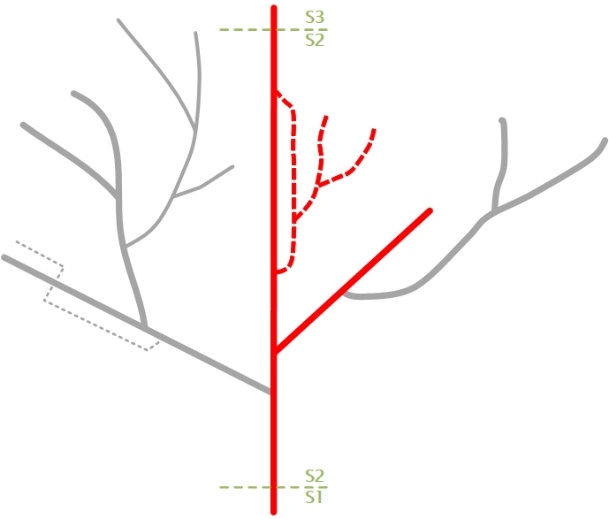 EGENSKAPSDATA:- Strekning- Delstrekning- Arm- Adskilte løp- Adskilte løp nummer- Trafikantgruppe- SekvensIllustrasjon fra V803, Nasjonalt vegreferansesystemEGENSKAPSDATA:- Strekning- Delstrekning- Arm- Adskilte løp- Adskilte løp nummer- Trafikantgruppe- SekvensVegsystemreferansen, som benyttes som oppslagsnøkkel og rapporteringsnøkkel for data i NVDB, består av egenskaper fra flere vegobjekttyper. To av egenskapene fra Strekning er med i den andre delen av den sammensatte Vegsystemreferansen.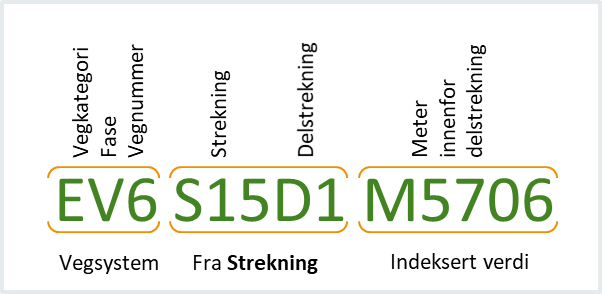 Vegnettet for kjørende skal dekkes av denne objekttypen, med unntak av rundkjøringer, ramper og sideanlegg. For vegnettet for gående og syklende varierer dette kravet noe. Tabellen viser hvilke krav som gjelder.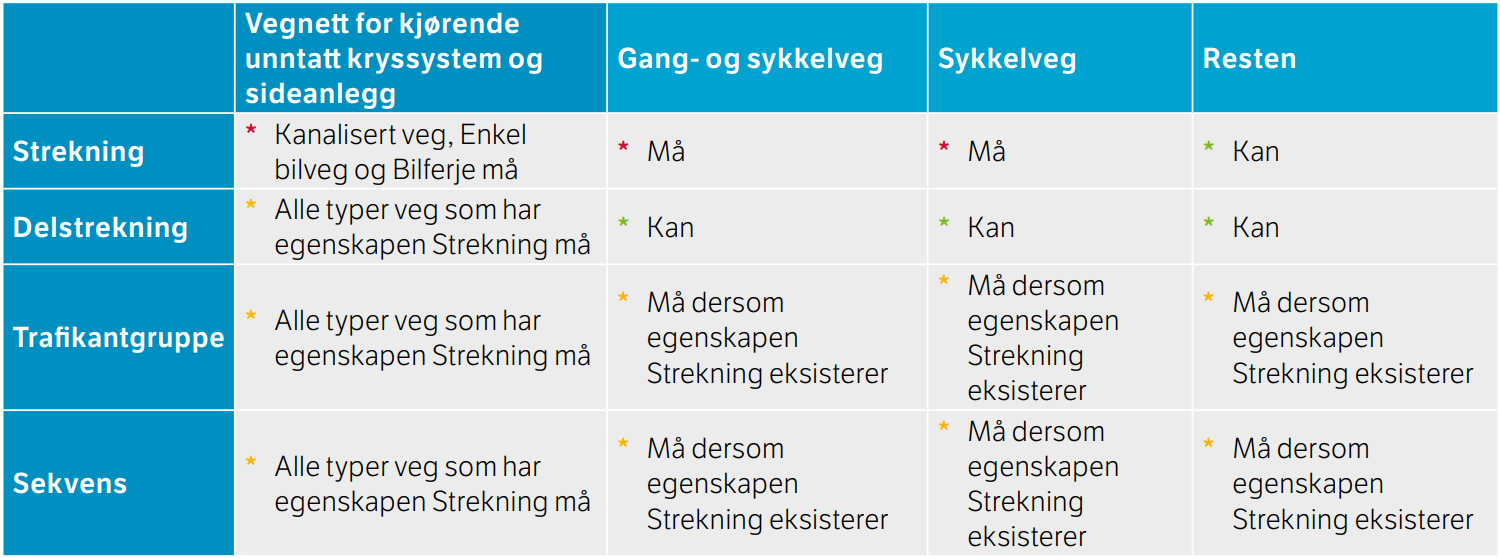 Tabell fra V830, Nasjonalt vegreferansesystemEksempelet viser hvordan de forskjellige delene av vegnettet blir tildelt egne delstrekningsnummer. Delstrekningsnummeret deler opp Strekning etter vegens funksjon. For riks- og fylkesveger er nummerserien delt ved at veger for kjørende får delstrekningsnummer <100, og veger for gående og syklende får delstrekningsnummer i intervallet 100-999.Eksempelet viser hvordan de forskjellige delene av vegnettet blir tildelt egne delstrekningsnummer. Delstrekningsnummeret deler opp Strekning etter vegens funksjon. For riks- og fylkesveger er nummerserien delt ved at veger for kjørende får delstrekningsnummer <100, og veger for gående og syklende får delstrekningsnummer i intervallet 100-999.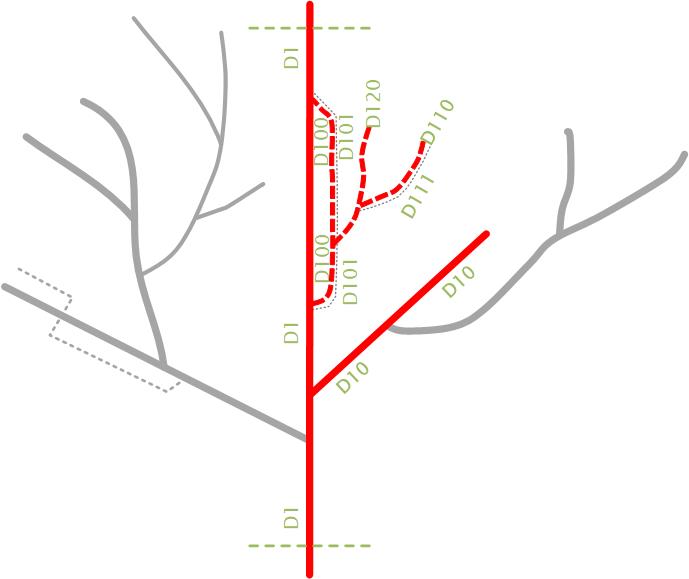 EGENSKAPSDATA:Delstrekning for kjøreveg, hovedløp:- Strekning 2- Delstrekning 1Delstrekning for kjøreveg, arm:- Strekning 2- Delstrekning 10Delstrekning for gang- og sykkelveg:- Strekning 2- Delstrekning 100-120Illustrasjon fra V830, Nasjonalt vegreferansesystemFv. 222 i Hamar har et hovedløp og en arm, i tillegg til gang- og sykkelveger som følger begge disse. Egenskapen for delstrekning deler opp strekningen etter vegens funksjon, f.eks. hovedløp, armer eller gang- og sykkelveger. I dette eksempelet for fv. 222 ser vi at i dette området på FV222 S3, så har hovedløpet på vegen delstrekningsnummer 1, armen til vegen har delstrekningsnummer 10 og gang- og sykkelvegene har delstrekningsnummer 100 og 150. Dette stemmer med regelen om at for riks- og fylkesveger, så er nummerserien delt ved at veger for kjørende får delstrekningsnummer <100, og veger for gående og syklende får delstrekningsnummer i intervallet 100-999.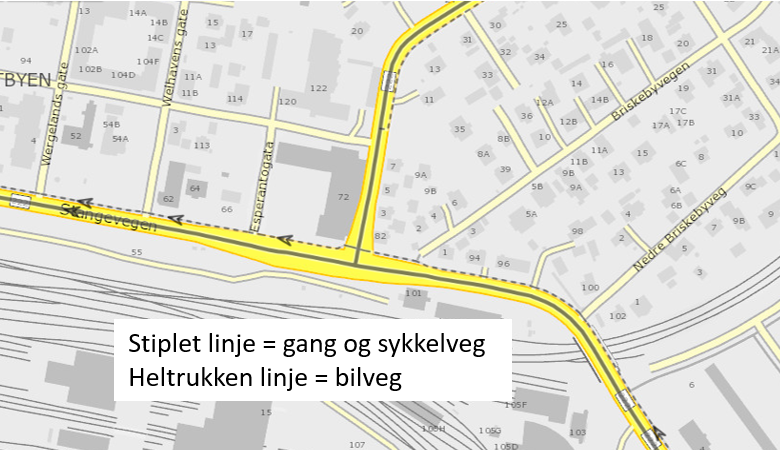 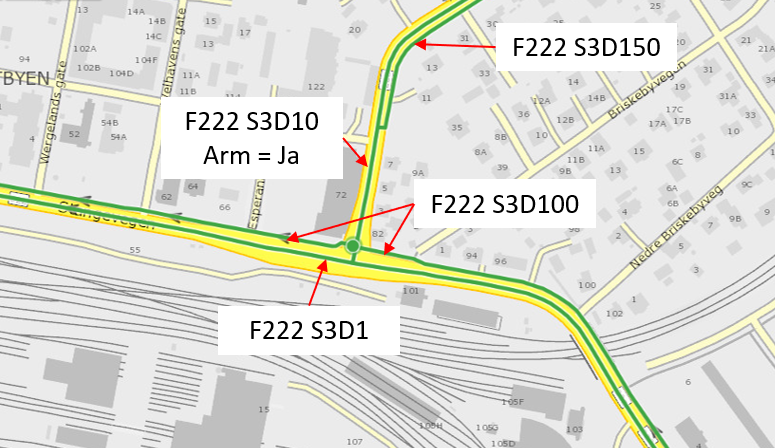 Foto: VegkartEgenskapen Adskilte løp benyttes dersom delstrekningen har så fysisk adskilte løp eller kjørebaner at disse referansemessig må behandles for seg. Der E6 møter rv. 150 i Oslo deles E6 opp i to adskilte løp. Med-løpet og mot-løpet har helt forskjellig forløp, og kan ikke håndteres som kanalisert veg. Med-løpet har fått adskilte løp nummer 3-1, mens mot-løpet har fått nummer 3-2. Dette viser at disse to løpene er «et par» og henger sammen. Vi ser også at det finnes to adskilte løp tidligere på samme Strekning ved at dette «paret» er nummer 3. 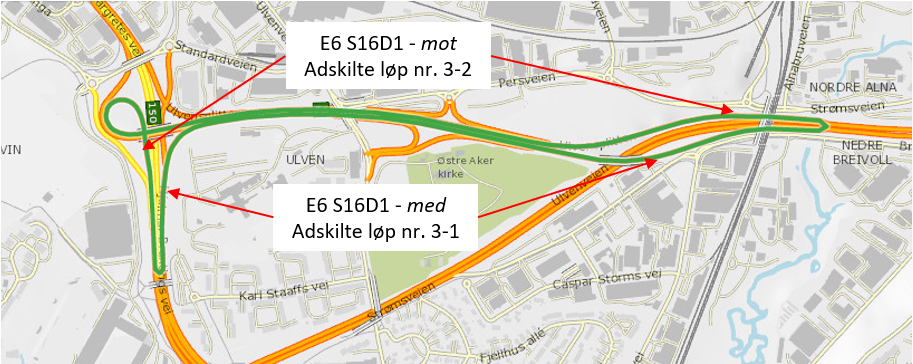 Tilsvarende må starten av rv. 163 håndteres som adskilte løp. Startpunktet på denne riksvegen når man kjører nordover, er et annet sted enn sluttpunktet når man kjører sørover. I og med at det også er tunnel med adskilte tunnelløp på strekningen, så forlenges adskilte løp til enden av denne tunnelen.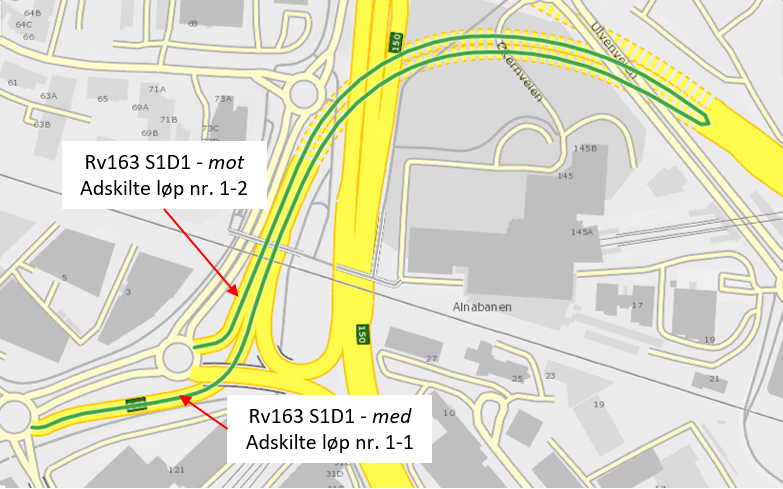 Foto: VegkartEgenskapen Adskilte løp benyttes også i tunneler med flere tunnelløp der disse betraktes som hovedløpet til vegen. Med-løpet i Tromsøysundtunnelen har en lengde på 3379 meter, mens mot-løpet har en lengde på 3492 meter. Dette utgjør en lengdeforskjell på 113 meter. Ved at tunnelen er definert som Adskilte løp i vegreferansesystemet vil også stedfesting av objekter i det enkelte tunnelløpet bli riktig, og rapportert korrekt.På sikt vil alle tunneler som består av flere tunnelløp bli definert som adskilte løp i vegreferansesystemet. Tunneler som bare består av et løp håndteres som vanlig veg uten Adskilte løp.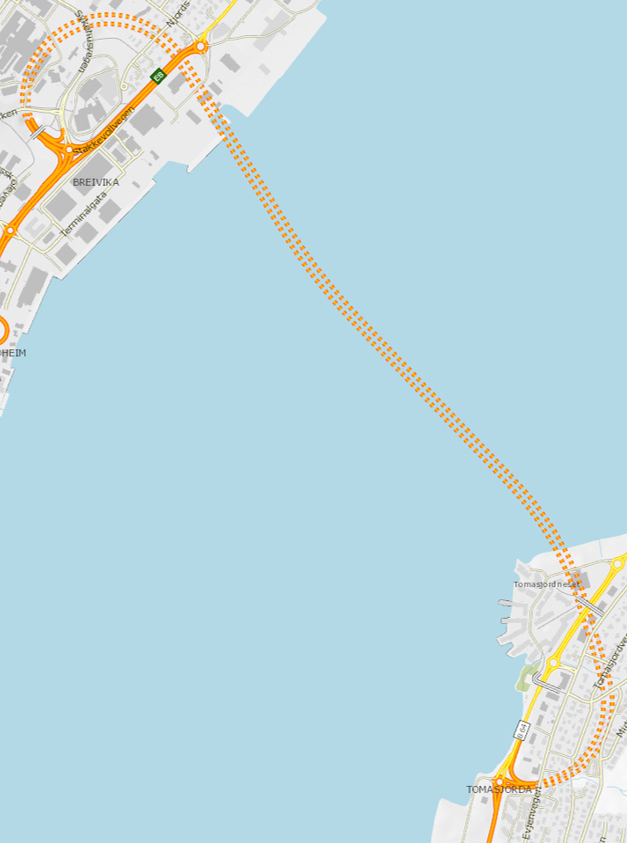 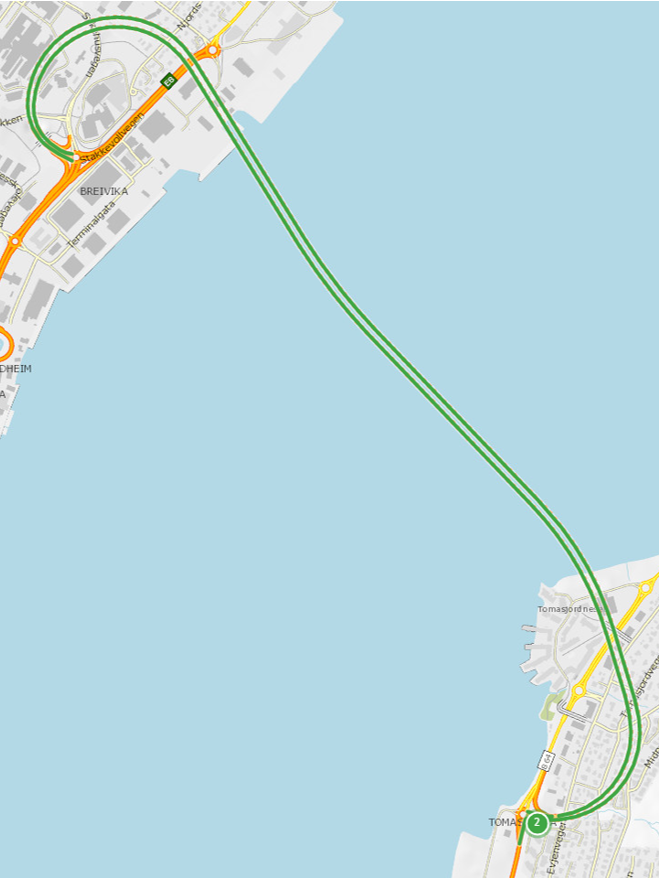 Foto: VegkartEgenskapstypenavnTillatt verdiDatatypeViktighetBeskrivelseIDStrekningTall1: Påkrevd, absolutt kravNummer for den enkelte strekning i et vegsystem.11281DelstrekningTall1: Påkrevd, absolutt kravInndeling av Strekning i forhold til delstrekningens funksjon, f.eks. hovedløp, armer, gang- og sykkelveger. Nummeret er unikt innenfor strekningen.11284ArmFlerverdiAttributt, Tekst1: Påkrevd, absolutt kravAngir om delstrekningen skal betraktes som en arm til et hovedløp.11292    Ja19046    Nei19047Adskilte løpFlerverdiAttributt, Tekst1: Påkrevd, absolutt kravAngir at delstrekningen har så fysisk adskilte løp eller kjørebaner at disse referansemessig må håndteres hver for seg.11283    MedMedstrekning for adskilte løp der kjøreretning er med metreringsretning.19035    NeiDelstrekningen har ikke fysisk adskilte løp med egne referanser.19036    MotMotstrekning for adskilte løp der kjøreretning er mot metreringsretning.19091Adskilte løp nummerTekst3: Betinget, se 'merknad registrering'Unik nummerering innenfor strekningen for adskilte løp som hører sammen, f.eks. 1-1, 1-2. Merknad registrering: Skal angis om "Adskilte løp" = "Med" eller "Mot"11314TrafikantgruppeFlerverdiAttributt, Tekst1: Påkrevd, absolutt kravAngir hvilken trafikantgruppe vegen som delstrekningen representerer skal benyttes av.11289    Gående og syklende19037    Kjørende19039SekvensTall1: Påkrevd, absolutt kravDeler inn strekningen i sekvenser i stigende rekkefølge. Nummerering av sekvensene er slik at ved sortering kommer armer, gang- og sykkelveger, adskilte løp etc. på riktig plass topologisk. Nummeret er unikt innenfor strekningen.11282